АДМИНИСТРАЦИЯ ГОРОДА ИШИМАПОСТАНОВЛЕНИЕ 20 июля 2020 г.                                                                                              № 545	В соответствии с Федеральным законом Российской Федерации от 06.10.2003 № 131-ФЗ «Об общих принципах организации местного самоуправления в Российской Федерации», статьей 40 Градостроительного кодекса Российской Федерации, Уставом города Ишима, правилами землепользования и застройки муниципального образования городской округ город Ишим, утвержденными решением Ишимской городской Думы от 25.12.2009 № 350, Положением о порядке организации и проведения публичных слушаний и общественных обсуждений по вопросам градостроительной деятельности в Ишимском городском округе, утвержденным решением Ишимской городской Думы от 31.05.2018 № 193: Назначить общественные обсуждения по проектам постановлений администрации города Ишима о предоставлении разрешения на отклонение от предельных параметров разрешенного строительства объекта капитального строительства согласно приложению к настоящему постановлению.Определить: -  общественные обсуждения проводятся с 22 июля по 06 августа 2020 года на официальном сайте по адресу:       https://ishim.admtyumen.ru/mo/Ishim/economics/architecture/public_discussions.htm.- экспозиция проекта проходит в здании администрации города Ишима, по адресу: г. Ишим, ул. Гагарина, 67, каб. 105, с 14.00 до 17.00.- консультации по экспозиции проекта проводятся со вторника по пятницу с 14.00 до 17.00.                            - предложения и замечания, касающиеся проекта, можно подавать посредством официального сайта муниципального образования город Ишим ishim.admtyumen.ru, в письменной форме в адрес комиссии по подготовке проекта правил землепользования и застройки муни-ципального образования город Ишим с 22 июля по 06 августа 2020 года в будние дни с 10.00 до 17.00 в здании администрации города Ишима, по адресу: г. Ишим, ул. Гагарина, 67, каб. 105; а также посредством записи в книге (журнале) учета посетителей экспозиции проектов, подлежащих рассмотрению на общественных обсуждениях.- проект, подлежащий рассмотрению на общественных обсуждениях, и информационные материалы к нему разместить на официальном сайте по следующему адресу: https://ishim.admtyumen.ru/mo/Ishim/economics/architecture/public_discussions.htm.3. Опубликовать настоящее постановление в газете «Ишимская правда», в сетевом издании «Официальные документы города Ишима» (http://ishimdoc.ru) и разместить на официальном сайте муниципального образования город Ишим ishim.admtyumen.ru.  4. Контроль за исполнением постановления возлагаю на себя.Первый заместитель Главы города                                                  А.А. ВеренчукПРОЕКТЫ ПОСТАНОВЛЕНИЙ АДМИНИСТРАЦИИ ГОРОДА ИШИМА ОПРЕДОСТАВЛЕНИИ РАЗРЕШЕНИЯ НА ОТКЛОНЕНИЕ ОТ ПРЕДЕЛЬНЫХ ПАРАМЕТРОВ РАЗРЕШЕННОГО СТРОИТЕЛЬСТВА ОБЪЕКТА КАПИТАЛЬНОГО СТРОИТЕЛЬСТВА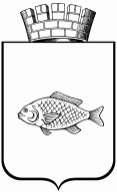 О назначении общественных обсуждений по проектам постановлений администрации города Ишима о предоставлении разрешения на отклонение от предельных параметров разрешенного строительства объекта капитального строительстваПриложение к постановлению администрации города Ишима от 20 июля 2020 года № 545№ п/пНаименованиеИнформация по проекту1О предоставлении разрешения на отклонение от предельных параметров разрешенного строительства объекта капитального строительства по адресу: Тюменская область, г. Ишим, ул. Карла Маркса, 10.Предоставление разрешения на отклонение от предельных параметров разрешенного строительства объекта капитального строительства на земельном участке с кадастровым номером 72:25:0104010:367, площадью 3708 кв.м., расположенного в территориальной зоне застройки среднеэтажными жилыми домами, по адресу: г. Ишим, ул. Карла Маркса, 10.Минимальный отступ от границ земельного участка в точках: 18 – 19 – 1,5 м. (согласно градостроительному плану земельного участка № RU-72-30-20-00-GPZU-20-0016).Заявитель: Общество с ограниченной ответственностью «Стройимпульс».2О предоставлении разрешения на отклонение от предельных параметров разрешенного строительства объекта капитального строительства по адресу: Тюменская область, г. Ишим, ул. Первомайская, 111.Предоставление разрешения на отклонение от предельных параметров разрешенного строительства объекта капитального строительства на земельном участке с кадастровым номером 72:25:0102010:764, площадью 624 кв.м., расположенного в территориальной зоне застройки индивидуальными жилыми домами, по адресу: г. Ишим, ул. Первомайская, 111.Минимальный отступ от границ земельного участка в точках: 1 – 2 – 0 м, 2 – 3 – 0,5 м, 3 – 4 – 0,5 м. (согласно градостроительному плану земельного участка № RU-72-30-20-00-GPZU-15-0028)Заявитель: Яковлева Людмила Александровна. 3О предоставлении разрешения на отклонение от предельных параметров разрешенного строительства объекта капитального строительства по адресу: Тюменская область, г. Ишим, ул. Интернациональная, 111.Предоставление разрешения на отклонение от предельных параметров разрешенного строительства объекта капитального строительства на земельном участке с кадастровым номером 72:25:0101010:366, площадью 953 кв.м., расположенного в территориальной зоне застройки индивидуальными жилыми домами, по адресу: г. Ишим, ул. Интернациональная, 111.Минимальный отступ от границ земельного участка в точках: от точки с координатами (х: 221 594,33; у: 3 514 727,84) до точки с координатами (х: 221 586,65; у: 3 514 727,60) – 1,5 м.; от точки с координатами (х: 221 586,65; у: 3 514 727,60) до точки с координатами (х: 221 577,52; у: 3 514 726,89) – 1,5 м.Заявитель: Санникова Светлана Сергеевна. 4О предоставлении разрешения на отклонение от предельных параметров разрешенного строительства объекта капитального строительства по адресу: Тюменская область, г. Ишим, ул. Красноармейская, 38.Предоставление разрешения на отклонение от предельных параметров разрешенного строительства объекта капитального строительства на земельном участке с кадастровым номером 72:25:0104006:31, площадью 734 кв.м., расположенного в территориальной зоне застройки индивидуальными жилыми домами, по адресу: г. Ишим, ул. Красноармейская, 38.Минимальный отступ от границ земельного участка в точках:от точки с координатами (х: 220 739,08; у: 3 512 306,75) до точки с координатами (х: 220 741,06; у: 3 512 330,34) – 1 м.; от точки с координатами (х: х: 220 741,06; у: 3 512 330,34) до точки с координатами (х: 220 745,09; у: 3 512 352,92) – 1 м.Заявитель: Линеенко Наталия Владимировна.